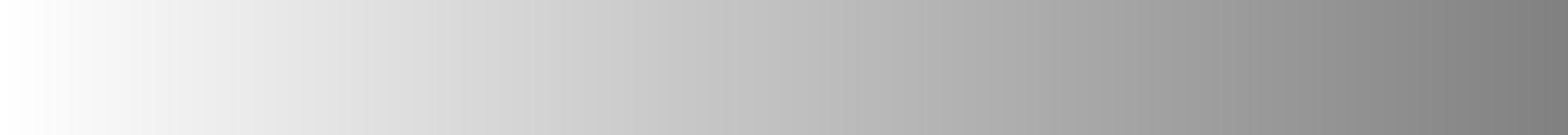 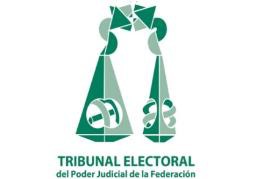 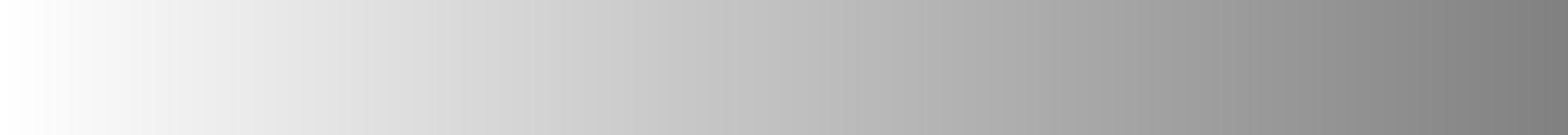 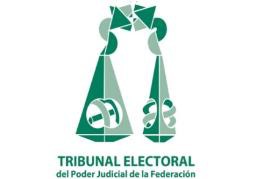 JURISPRUDENCIAJURISPRUDENCIACLAVEPRECEDENTESPROPAGANDA GENÉRICA. LOS GASTOS REALIZADOS DURANTE LAS PRECAMPAÑAS Y CAMPAÑAS SON SUSCEPTIBLES DE PRORRATEO.16/2018SUP-RAP-204/2016SUP-RAP-389/2016SUP-RAP-143/2017CANDIDATURAS INDEPENDIENTES. LA ASOCIACIÓN CIVIL CONSTITUIDA POR EL ASPIRANTE CARECE DE LEGITIMACIÓN PARA PROMOVER JUICIO CIUDADANO.6/2018SUP-JDC-364/2017SUP-JDC-401/2017SUP-JDC-986/2017FISCALIZACIÓN. EL CONSEJO GENERAL DEL INSTITUTO NACIONAL ELECTORAL ESTÁ FACULTADO PARA SANCIONAR IRREGULARIDADES DETECTADAS EN UN INFORME DISTINTO AL FISCALIZADO4/2017SUP-CDC-5/2017INFORMES DE GASTOS DE PRECAMPAÑA Y CAMPAÑA. SU PRESENTACIÓN EXTEMPORÁNEA, DEBE CONSIDERASE COMO FALTA SUSTANTIVA9/2016SUP-RAP-209/2016SUP-RAP-212/2016SUP-RAP-247/2016MULTAS. EL DESTINO DE LOS RECURSOS OBTENIDOS POR SU IMPOSICIÓN EN MATERIA DE FISCALIZACIÓN DEPENDE DEL PROCESO ELECTORAL DE QUE SE TRATE31/2015SUP-RAP-151/2015SUP-RAP-171/2015SUP-RAP-172/2015INFORMES DE GASTOS DE PRECAMPAÑA. LA AUTORIDAD ADMINISTRATIVA DEBE RESPETAR LA GARANTÍA DE AUDIENCIA DE LOS PRECANDIDATOS PREVIO A LA IMPOSICIÓN DE SANCIONES.26/2015SUP-RAP-116/2015SUP-RAP-121/2015y acumuladoSUP-RAP-164/2015 y acumuladosINFORMACIÓN RESERVADA. SE EXCLUYE LA DOCUMENTACIÓN QUE SIRVE DE INSUMO PARA LA ELABORACIÓN DE LOS DICTÁMENES CONSOLIDADOS DE  FISCALIZACIÓN.50/2013SUP-RAP-36/2013 SUP-RAP-63/2013 SUP-RAP-115/2013PARTIDOS POLÍTICOS. SON RESPONSABLES DEL CONTROL DE INGRESOS Y GASTOS DE SUS  PRECANDIDATOS.32/2012SUP-RAP-302/2009 SUP-RAP-436/2012 SUP-RAP-445/2012COMISIONES DEL CONSEJO GENERAL DEL IFE. LA SALA SUPERIOR DEL TRIBUNAL ELECTORAL DEL PODER JUDICIAL DE LA FEDERACIÓN ES COMPETENTE PARA CONOCER DE LA IMPUGNACIÓN DE SUS ACTOS2/2005SUP-RAP-031/2000SUP-RAP-012/2003SUP-RAP-54/2004FINANCIAMIENTO PÚBLICO DE LOS PARTIDOS POLÍTICOS. LA COMISIÓN CORRESPONDIENTE DEL INSTITUTO FEDERAL ELECTORAL TIENE FACULTADES PARA FISCALIZAR ÚNICAMENTE EL OTORGADO POR EL PROPIO INSTITUTO EN CUMPLIMIENTO DE LEYES  FEDERALES15/2003SUP-RAP-007/98 SUP-RAP-019/2002 SUP-JRC-144/2002PROCEDIMIENTO ADMINISTRATIVO SANCIONADOR ELECTORAL. DEBE REALIZARSE CONFORME A LOS CRITERIOS DE IDONEIDAD, NECESIDAD Y  PROPORCIONALIDAD.62/2002SUP-RAP-050/2001 SUP-RAP-054/2001 SUP-RAP-011/2002AUDIENCIA. ELEMENTOS QUE CONFIGURAN TAL GARANTÍA EN EL PROCEDIMIENTO ADMINISTRATIVO PREVISTO EN EL ARTÍCULO 49-A, PÁRRAFO 2, DEL CÓDIGO FEDERAL DE INSTITUCIONES Y PROCEDIMIENTOS ELECTORALES2/2002SUP-RAP-015/98SUP-RAP-017/98SUP-RAP-065/2001COMISIONES Y JUNTA GENERAL EJECUTIVA DEL INSTITUTO FEDERAL ELECTORAL. SUS INFORMES, DICTÁMENES Y PROYECTOS DE RESOLUCIÓN, NO CAUSAN PERJUICIO A LOS PARTIDOS POLÍTICOS7/2001SUP-RAP-016/97 SUP-RAP-008/99 SUP-RAP-033/2000 